Додаток 3до наказу від 23.03.2023 р. № 244ОПИС ДИСЦИПЛІНИ(до 1000 друкованих знаків)	Акторська майстерність – дисципліна, в результаті якої здобувачі вищої освіти набувають теоретичних та практичних компетентностей з основ а акторської майстерності і застосування їх для створення сучасного медіапродукту; її метою є розвиток  і відшліфовування природних здібностей майбутніх журналістів; отримання знань і навичок для створення журналістського образу,  долучення цих знань  та вмінь до професійної діяльності,  можливості бути гнучким і чутливим до будь-яких творчих завдань; виховання дбайливого ставлення до надбань світової, вітчизняної культури, мистецтва, духовних та матеріальних цінностей, а завданням - вивчити та засвоїти основні особливості акторської діяльності та їх взаємозв’язок з журналістикою; допомогти в оволодінні елементами акторської техніки і технології, специфікою їх використання в діяльності журналіста; ознайомити з головними принципами та компонентами системи К.С. Станіславського; спровокувати  творчий процес, розвити практичні постановочні якості та вміння для роботи над сюжетами різних видів, навчити працювати з гримом, світлом, на різних знімальних майданчиках та у студії.Компетентності ОП: Загальні компетентності:ЗК01. Здатність застосовувати знання в практичних ситуаціях.ЗК02. Знання та розуміння предметної області та розуміння професійної діяльності. ЗК03. Здатність бути критичним і самокритичним. ЗК06. Здатність до адаптації та дії в новій ситуації.ЗК07. Здатність працювати в команді.ЗК08. Здатність навчатися і оволодівати сучасними знаннями.ЗК09. Здатність реалізувати свої права і обов’язки як члена суспільства, усвідомлювати цінності громадянського (вільного демократичного) суспільства та необхідність його сталого розвитку, верховенства права, прав і свобод людини і громадянина в Україні.ЗК10. Здатність зберігати та примножувати моральні, культурні, наукові цінності і досягнення суспільства на основі розуміння історії та закономірностей розвитку предметної області, її місця у загальній системі знань про природу і суспільство та у розвитку суспільства, техніки і технологій, використовувати різні види та форми рухової активності для активного відпочинку та ведення здорового способу життя.Спеціальні компетентності:СК02. Здатність формувати інформаційний контент.СК03. Здатність створювати медіапродукт.СК04. Здатність організовувати й контролювати командну професійну діяльність.Програмні результати навчання:ПР02. Застосовувати знання зі сфери предметної спеціалізації для створення інформаційного продукту чи для проведення інформаційної акції. ПР03. Оцінювати свій чи чужий інформаційний продукт, інформаційну акцію, що організована й проведена самостійно або разом з колегами.ПР18. Використовувати необхідні знання й технології для виходу з кризових комунікаційних ситуацій на засадах толерантності, діалогу й співробітництва.СТРУКТУРА ДИЦИПЛІНИПОЛІТИКА ОЦІНЮВАННЯШКАЛА ОЦІНЮВАННЯ ЗНАНЬ СТУДЕНТІВРЕКОМЕНДОВАНІ ДЖЕРЕЛА ІНФОРМАЦІЇОсновна література:1.	Барнич М. М. Майстерність актора: «техніка обману»: навчальний посібник. Видання 2-ге,   виправлене та доповнене. Київ: Ліра-К, 2016. 304 с.2.	Барнич М. М. Психотехніка актора. Майстер-клас: монографія / М. М. Барнич. – «Пінзель» : Київ, 2018.3.  Брук П. Жодних секретів.  Думки про акторську майстерність і театр. Львів   : вид. центр ЛНУ ім. І. Франка, 2005. 136 с.4. Брюховецька Л.І. Кіномистецтво: навч. посіб. для студ. вищ. навч. закл. – Київ, Логос, 2011.– 391 с.5. Горевалов С.І., Десятник Г.О. Вступ до спеціальності «кіно-, телемистецтво»: навчальний посібник. – Київ, Вид-во КНУ ім. Т.Г. Шевченка, 2014. – 132 с.6. Донченко Н. П. Режисура та акторська майстерність. Київ, 2006. 260 с.7. Єлісовенко Ю. П. Ораторське мистецтво: постановка голосу й мовлення: Навчальний посібник / За ред. В. В. Різуна. Київ : Атіка, 2008. 204 с.8. Ігнатюк М. М. Свічадо зореслова: посібник-хрестоматія зі сценічної мови для студентів вищих навчальних закладів культури і мистецтв / М. М. Ігнатюк, М. І. Сулятицький – Навчальна книга – Богдан : Тернопіль, 2011.9. Кукуруза Н. В. Майстерність ведучого: навчальний посібник / Н. В. Кукуруза. – Івано-Франківськ, 2010.10. Курбас Л. Філософія театру / Упоряд. М. Лабінський. – К., 2020.11.Лідер Д. Д. Театр для себе. К. : Факт, 2014. 104 с.12. Олійник Л. А. Спільне виховання акторів і режисерів / Л. А. Олійник – По той бік очей : Київ, 2003.13. Станіславський К. С. Робота актора над собою. Факсимільне видання / Видавничий центр ЛНУ ім. Івана Франка : Львів, 2015.14.  Хім’як В. А. Акторська майстерність: тренінг: навчально-методичний посібник. / ТзОВ «Терно-граф» : Тернопіль, 2014.Додаткова література:1.	Барнич М. М. Майстерність актора: техніка «обману»: Навчальний       	посібник. Вид. 2-е, виправлене та доповнене / Ліра-К : 2016.2.	Брук П. Жодних секретів. Думки про акторську майстерність і театр : переклад з англійської / Пітер Брук.; післямова Б. Козака – Видавничий центр ЛНУ імені Івана Франка : Львів, 2005.3.	Брюховецька Л.І. Іван Миколайчук. – Київ, Видавничий дім «КМ Академія», 2004.– 272 с.4.	Брюховецька Л.І. Своє/рідне кіно Леоніда Бикова. – Київ, В-во «Задруга», 2010. – 340 с.5.	 Життя і творчість Леся Курбаса / упоряд., наук. ред. Б. Козак. Літопис : Львів; Київ; Харків, 2012.6.	Козак Б. Театральна етика Леся Курбаса і Юліуша Остерва. Мистецтво України : збірник наукових праць / Академія мистецтв України. Кий : Київ, 2001. Випуск №2.7.	 Козачковський Д. Нотатки на сторінках ролей, п’єс і клаптиках паперу. Підручна книга для акторів та режисерів / Упоряд. Б. Козак – Видавничий центр ЛНУ ім. Івана Франка : Львів, 20178.	Курбас Л. "Березіль": із творчої спадщини / Упорядкування і примітки М. Лабінського. – Київ, 1988.9.	Курбас Л. Театральні закони і акценти / вступ. ст. і впорядкув. Б. Козака. Логос : Львів, 1996.10.	Курбас Л. У театральній діяльності, в оцінках сучасників, документах / Упорядкування і примітки О. Зінкевич. – "Смолоскип" : Балтімор-Торонто, 1989.11. Олексенко В.С. Степан Шкурат. – Київ, Мистецтво, 1983. – 69 с.12. Ревуцький Д. Живе слово. Теорія виразного читання для школи / Вступне слово В. Ревуцький, передмова Б. Козак, ред. Н. Бічуя – ЛНУ : Львів, 2001.Інформаційні ресурси1. Національна бібліотека України імені В. І. Вернадського. URL: http://www.nbuv.gov.ua/2. Київський інститут журналістики. URL: http://www.journ.univ.kiev.ua/3. Бібліотека Інституту журналістики. URL: http://journlib.univ.kiev.ua/4. Онлайн бібліотека. URL: http://www.lib.com.ua5.Безкоштовна бібліотека підручників. URL: http://www.info-library.com.ua/books-book-149.html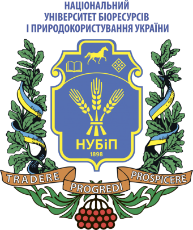 СИЛАБУС ДИСЦИПЛІНИ « Акторська майстерність »Ступінь вищої освіти - БакалаврСпеціальність 061 ЖурналістикаОсвітня програма « Журналістика »Рік навчання  другий , семестр третійФорма навчання деннаКількість кредитів ЄКТС 4Мова викладання українська _______________________Лектор дисципліни Каминіна Олена ВасилівнаКонтактна інформація лектора (e-mail)mira-i@ukr.net_______________________________________________________Сторінка дисципліни в eLearn ТемаГодини(лекції/лабораторні, практичні, семінарські)Результати навчанняРезультати навчанняРезультати навчанняЗавданняЗавданняЗавданняОцінювання1 семестр1 семестр1 семестр1 семестр1 семестр1 семестр1 семестр1 семестр1 семестрМодуль 1Модуль 1Модуль 1Модуль 1Модуль 1Модуль 1Модуль 1Модуль 1Модуль 1Тема 1 Акторська майстерність як чинник фахової підготовки в галузі аудіовізуальної творчості2/2Знати предметне поле акторської майстерності, розуміти і обґрунтовувати необхідність  акторських навичок для фахівців аудіовізуального мистецтва. Володіти інформацією про розвиток акторської школи в Україні,  розрізняти основні системи та методи акторської діяльності, вміти налаштовуватися до акторської дії Розуміє вплив запропонованих обставин та «магічного якби» на прояв уяви та фантазіїЗнати предметне поле акторської майстерності, розуміти і обґрунтовувати необхідність  акторських навичок для фахівців аудіовізуального мистецтва. Володіти інформацією про розвиток акторської школи в Україні,  розрізняти основні системи та методи акторської діяльності, вміти налаштовуватися до акторської дії Розуміє вплив запропонованих обставин та «магічного якби» на прояв уяви та фантазіїЗнати предметне поле акторської майстерності, розуміти і обґрунтовувати необхідність  акторських навичок для фахівців аудіовізуального мистецтва. Володіти інформацією про розвиток акторської школи в Україні,  розрізняти основні системи та методи акторської діяльності, вміти налаштовуватися до акторської дії Розуміє вплив запропонованих обставин та «магічного якби» на прояв уяви та фантазіїЗдача практичних робіт. Написання тестів, есе.Виконання вправ із налаштування до дії,  на запропоновані обставини згідно з умовами творчого завдання.Здача практичних робіт. Написання тестів, есе.Виконання вправ із налаштування до дії,  на запропоновані обставини згідно з умовами творчого завдання.Здача практичних робіт. Написання тестів, есе.Виконання вправ із налаштування до дії,  на запропоновані обставини згідно з умовами творчого завдання.За модуль – 100 балів ( по 25 за тему і 25 за самостійну роботу) Тема 2Етапи розвитку акторської школи в Україні2/2Знати предметне поле акторської майстерності, розуміти і обґрунтовувати необхідність  акторських навичок для фахівців аудіовізуального мистецтва. Володіти інформацією про розвиток акторської школи в Україні,  розрізняти основні системи та методи акторської діяльності, вміти налаштовуватися до акторської дії Розуміє вплив запропонованих обставин та «магічного якби» на прояв уяви та фантазіїЗнати предметне поле акторської майстерності, розуміти і обґрунтовувати необхідність  акторських навичок для фахівців аудіовізуального мистецтва. Володіти інформацією про розвиток акторської школи в Україні,  розрізняти основні системи та методи акторської діяльності, вміти налаштовуватися до акторської дії Розуміє вплив запропонованих обставин та «магічного якби» на прояв уяви та фантазіїЗнати предметне поле акторської майстерності, розуміти і обґрунтовувати необхідність  акторських навичок для фахівців аудіовізуального мистецтва. Володіти інформацією про розвиток акторської школи в Україні,  розрізняти основні системи та методи акторської діяльності, вміти налаштовуватися до акторської дії Розуміє вплив запропонованих обставин та «магічного якби» на прояв уяви та фантазіїЗдача практичних робіт. Написання тестів, есе.Виконання вправ із налаштування до дії,  на запропоновані обставини згідно з умовами творчого завдання.Здача практичних робіт. Написання тестів, есе.Виконання вправ із налаштування до дії,  на запропоновані обставини згідно з умовами творчого завдання.Здача практичних робіт. Написання тестів, есе.Виконання вправ із налаштування до дії,  на запропоновані обставини згідно з умовами творчого завдання.За модуль – 100 балів ( по 25 за тему і 25 за самостійну роботу) Тема 3Основні системи та методи акторської діяльності2/2Знати предметне поле акторської майстерності, розуміти і обґрунтовувати необхідність  акторських навичок для фахівців аудіовізуального мистецтва. Володіти інформацією про розвиток акторської школи в Україні,  розрізняти основні системи та методи акторської діяльності, вміти налаштовуватися до акторської дії Розуміє вплив запропонованих обставин та «магічного якби» на прояв уяви та фантазіїЗнати предметне поле акторської майстерності, розуміти і обґрунтовувати необхідність  акторських навичок для фахівців аудіовізуального мистецтва. Володіти інформацією про розвиток акторської школи в Україні,  розрізняти основні системи та методи акторської діяльності, вміти налаштовуватися до акторської дії Розуміє вплив запропонованих обставин та «магічного якби» на прояв уяви та фантазіїЗнати предметне поле акторської майстерності, розуміти і обґрунтовувати необхідність  акторських навичок для фахівців аудіовізуального мистецтва. Володіти інформацією про розвиток акторської школи в Україні,  розрізняти основні системи та методи акторської діяльності, вміти налаштовуватися до акторської дії Розуміє вплив запропонованих обставин та «магічного якби» на прояв уяви та фантазіїЗдача практичних робіт. Написання тестів, есе.Виконання вправ із налаштування до дії,  на запропоновані обставини згідно з умовами творчого завдання.Здача практичних робіт. Написання тестів, есе.Виконання вправ із налаштування до дії,  на запропоновані обставини згідно з умовами творчого завдання.Здача практичних робіт. Написання тестів, есе.Виконання вправ із налаштування до дії,  на запропоновані обставини згідно з умовами творчого завдання.За модуль – 100 балів ( по 25 за тему і 25 за самостійну роботу) Тема 4Акторська дія, її послідовність і логіка у роботі журналіста.4/4Знати предметне поле акторської майстерності, розуміти і обґрунтовувати необхідність  акторських навичок для фахівців аудіовізуального мистецтва. Володіти інформацією про розвиток акторської школи в Україні,  розрізняти основні системи та методи акторської діяльності, вміти налаштовуватися до акторської дії Розуміє вплив запропонованих обставин та «магічного якби» на прояв уяви та фантазіїЗнати предметне поле акторської майстерності, розуміти і обґрунтовувати необхідність  акторських навичок для фахівців аудіовізуального мистецтва. Володіти інформацією про розвиток акторської школи в Україні,  розрізняти основні системи та методи акторської діяльності, вміти налаштовуватися до акторської дії Розуміє вплив запропонованих обставин та «магічного якби» на прояв уяви та фантазіїЗнати предметне поле акторської майстерності, розуміти і обґрунтовувати необхідність  акторських навичок для фахівців аудіовізуального мистецтва. Володіти інформацією про розвиток акторської школи в Україні,  розрізняти основні системи та методи акторської діяльності, вміти налаштовуватися до акторської дії Розуміє вплив запропонованих обставин та «магічного якби» на прояв уяви та фантазіїЗдача практичних робіт. Написання тестів, есе.Виконання вправ із налаштування до дії,  на запропоновані обставини згідно з умовами творчого завдання.Здача практичних робіт. Написання тестів, есе.Виконання вправ із налаштування до дії,  на запропоновані обставини згідно з умовами творчого завдання.Здача практичних робіт. Написання тестів, есе.Виконання вправ із налаштування до дії,  на запропоновані обставини згідно з умовами творчого завдання.За модуль – 100 балів ( по 25 за тему і 25 за самостійну роботу) Модуль 2Модуль 2Модуль 2Модуль 2Модуль 2Модуль 2Модуль 2Модуль 2Тема 1Комунікативні якості усного журналістського мовлення.2/22/2Розуміти специфіку усного журналістського мовлення, знати основні комунікативні якості мовлення, засоби впливу на аудиторію, застосовувати їх у роботі . Розуміти природу постановки голосу і дихання, вміти виконувати артикуляційну гімнастику і вправи на вироблення чіткості дикції. Розуміти специфіку усного журналістського мовлення, знати основні комунікативні якості мовлення, засоби впливу на аудиторію, застосовувати їх у роботі . Розуміти природу постановки голосу і дихання, вміти виконувати артикуляційну гімнастику і вправи на вироблення чіткості дикції. Розуміти специфіку усного журналістського мовлення, знати основні комунікативні якості мовлення, засоби впливу на аудиторію, застосовувати їх у роботі . Розуміти природу постановки голосу і дихання, вміти виконувати артикуляційну гімнастику і вправи на вироблення чіткості дикції. Здача практичних робіт. Написання тестів, есе.Виконання артикуляційної гімнастики, вправ на комбіноване дихання, постановку голосу і дикції. Здача практичних робіт. Написання тестів, есе.Виконання артикуляційної гімнастики, вправ на комбіноване дихання, постановку голосу і дикції. За модуль – 100 балів ( по 25 за тему і 25 за самостійну роботу)Тема 2Монологічне і діалогічне мовлення журналіста. Шляхи оволодіння теле- і радіожурналістами красномовством2/22/2Розуміти специфіку усного журналістського мовлення, знати основні комунікативні якості мовлення, засоби впливу на аудиторію, застосовувати їх у роботі . Розуміти природу постановки голосу і дихання, вміти виконувати артикуляційну гімнастику і вправи на вироблення чіткості дикції. Розуміти специфіку усного журналістського мовлення, знати основні комунікативні якості мовлення, засоби впливу на аудиторію, застосовувати їх у роботі . Розуміти природу постановки голосу і дихання, вміти виконувати артикуляційну гімнастику і вправи на вироблення чіткості дикції. Розуміти специфіку усного журналістського мовлення, знати основні комунікативні якості мовлення, засоби впливу на аудиторію, застосовувати їх у роботі . Розуміти природу постановки голосу і дихання, вміти виконувати артикуляційну гімнастику і вправи на вироблення чіткості дикції. Здача практичних робіт. Написання тестів, есе.Виконання артикуляційної гімнастики, вправ на комбіноване дихання, постановку голосу і дикції. Здача практичних робіт. Написання тестів, есе.Виконання артикуляційної гімнастики, вправ на комбіноване дихання, постановку голосу і дикції. За модуль – 100 балів ( по 25 за тему і 25 за самостійну роботу)Тема 3 Вербальні засоби впливу на теле - радіоаудиторію2/22/2Розуміти специфіку усного журналістського мовлення, знати основні комунікативні якості мовлення, засоби впливу на аудиторію, застосовувати їх у роботі . Розуміти природу постановки голосу і дихання, вміти виконувати артикуляційну гімнастику і вправи на вироблення чіткості дикції. Розуміти специфіку усного журналістського мовлення, знати основні комунікативні якості мовлення, засоби впливу на аудиторію, застосовувати їх у роботі . Розуміти природу постановки голосу і дихання, вміти виконувати артикуляційну гімнастику і вправи на вироблення чіткості дикції. Розуміти специфіку усного журналістського мовлення, знати основні комунікативні якості мовлення, засоби впливу на аудиторію, застосовувати їх у роботі . Розуміти природу постановки голосу і дихання, вміти виконувати артикуляційну гімнастику і вправи на вироблення чіткості дикції. Здача практичних робіт. Написання тестів, есе.Виконання артикуляційної гімнастики, вправ на комбіноване дихання, постановку голосу і дикції. Здача практичних робіт. Написання тестів, есе.Виконання артикуляційної гімнастики, вправ на комбіноване дихання, постановку голосу і дикції. За модуль – 100 балів ( по 25 за тему і 25 за самостійну роботу)Тема 4. Постановка голосу і дихання  як складова журналістської акторської майстерності4/44/4Розуміти специфіку усного журналістського мовлення, знати основні комунікативні якості мовлення, засоби впливу на аудиторію, застосовувати їх у роботі . Розуміти природу постановки голосу і дихання, вміти виконувати артикуляційну гімнастику і вправи на вироблення чіткості дикції. Розуміти специфіку усного журналістського мовлення, знати основні комунікативні якості мовлення, засоби впливу на аудиторію, застосовувати їх у роботі . Розуміти природу постановки голосу і дихання, вміти виконувати артикуляційну гімнастику і вправи на вироблення чіткості дикції. Розуміти специфіку усного журналістського мовлення, знати основні комунікативні якості мовлення, засоби впливу на аудиторію, застосовувати їх у роботі . Розуміти природу постановки голосу і дихання, вміти виконувати артикуляційну гімнастику і вправи на вироблення чіткості дикції. Здача практичних робіт. Написання тестів, есе.Виконання артикуляційної гімнастики, вправ на комбіноване дихання, постановку голосу і дикції. Здача практичних робіт. Написання тестів, есе.Виконання артикуляційної гімнастики, вправ на комбіноване дихання, постановку голосу і дикції. За модуль – 100 балів ( по 25 за тему і 25 за самостійну роботу)Модуль 3Модуль 3Модуль 3Модуль 3Модуль 3Модуль 3Модуль 3Модуль 3Тема 1Основні елементи акторської гри і способи їх досягнення.2/22/22/2Знати основні елементи акторської гри, вміти застосовувати їх у практиці журналіста. Володіти навичками зняття м’язової напруги, вміти правильно використовувати міміку і жести,  тримати себе у кадрі.Знати основні елементи акторської гри, вміти застосовувати їх у практиці журналіста. Володіти навичками зняття м’язової напруги, вміти правильно використовувати міміку і жести,  тримати себе у кадрі.Знати основні елементи акторської гри, вміти застосовувати їх у практиці журналіста. Володіти навичками зняття м’язової напруги, вміти правильно використовувати міміку і жести,  тримати себе у кадрі.Здача практичних робіт. Виконання вправ. Відео-зйомка матеріалівІ їх аналізЗа модуль – 100 балів ( по 25 за тему і 25 за самостійну роботу)Тема 2Сценічна свобода у роботі журналіста 2/22/22/2Знати основні елементи акторської гри, вміти застосовувати їх у практиці журналіста. Володіти навичками зняття м’язової напруги, вміти правильно використовувати міміку і жести,  тримати себе у кадрі.Знати основні елементи акторської гри, вміти застосовувати їх у практиці журналіста. Володіти навичками зняття м’язової напруги, вміти правильно використовувати міміку і жести,  тримати себе у кадрі.Знати основні елементи акторської гри, вміти застосовувати їх у практиці журналіста. Володіти навичками зняття м’язової напруги, вміти правильно використовувати міміку і жести,  тримати себе у кадрі.Здача практичних робіт. Виконання вправ. Відео-зйомка матеріалівІ їх аналізЗа модуль – 100 балів ( по 25 за тему і 25 за самостійну роботу)Тема 3Темпоритм, міміка, жести,  пластична виразність у роботі журналіста2/22/22/2Знати основні елементи акторської гри, вміти застосовувати їх у практиці журналіста. Володіти навичками зняття м’язової напруги, вміти правильно використовувати міміку і жести,  тримати себе у кадрі.Знати основні елементи акторської гри, вміти застосовувати їх у практиці журналіста. Володіти навичками зняття м’язової напруги, вміти правильно використовувати міміку і жести,  тримати себе у кадрі.Знати основні елементи акторської гри, вміти застосовувати їх у практиці журналіста. Володіти навичками зняття м’язової напруги, вміти правильно використовувати міміку і жести,  тримати себе у кадрі.Здача практичних робіт. Виконання вправ. Відео-зйомка матеріалівІ їх аналізЗа модуль – 100 балів ( по 25 за тему і 25 за самостійну роботу)Тема 4 Поєднання словесних та фізичних дій для роботи в кадрі.4/44/44/4Знати основні елементи акторської гри, вміти застосовувати їх у практиці журналіста. Володіти навичками зняття м’язової напруги, вміти правильно використовувати міміку і жести,  тримати себе у кадрі.Знати основні елементи акторської гри, вміти застосовувати їх у практиці журналіста. Володіти навичками зняття м’язової напруги, вміти правильно використовувати міміку і жести,  тримати себе у кадрі.Знати основні елементи акторської гри, вміти застосовувати їх у практиці журналіста. Володіти навичками зняття м’язової напруги, вміти правильно використовувати міміку і жести,  тримати себе у кадрі.Здача практичних робіт. Виконання вправ. Відео-зйомка матеріалівІ їх аналізЗа модуль – 100 балів ( по 25 за тему і 25 за самостійну роботу)Всього за 1 семестр -  (м1+м2+м3)/3х0,7Всього за 1 семестр -  (м1+м2+м3)/3х0,7Всього за 1 семестр -  (м1+м2+м3)/3х0,7Всього за 1 семестр -  (м1+м2+м3)/3х0,7Всього за 1 семестр -  (м1+м2+м3)/3х0,7Всього за 1 семестр -  (м1+м2+м3)/3х0,7Всього за 1 семестр -  (м1+м2+м3)/3х0,7Всього за 1 семестр -  (м1+м2+м3)/3х0,770Екзамен30 Всього за курсВсього за курсВсього за курсВсього за курсВсього за курсВсього за курсВсього за курсВсього за курс100Політика щодо дедлайнів та перескладання:Роботи, які здаються із порушенням термінів без поважних причин, оцінюються на нижчу оцінку. Перескладання модулів відбувається із дозволу лектора за наявності поважних причин (наприклад, лікарняний). Політика щодо академічної доброчесності:Списування під час контрольних робіт та екзаменів заборонені (в т.ч. із використанням мобільних девайсів). Курсові роботи, реферати повинні мати коректні текстові посилання на використану літературуПолітика щодо відвідування:Відвідування занять є обов’язковим. За об’єктивних причин (наприклад, хвороба, міжнародне стажування) навчання може відбуватись індивідуально (в он-лайн формі за погодженням із деканом факультету)Рейтинг студента, балиОцінка національна за результати складання екзаменів заліківОцінка національна за результати складання екзаменів заліківРейтинг студента, балиекзаменівзаліків90-100відміннозараховано74-89добрезараховано60-73задовільнозараховано0-59незадовільноне зараховано